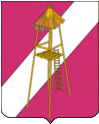 АДМИНИСТРАЦИЯ  СЕРГИЕВСКОГО СЕЛЬСКОГО ПОСЕЛЕНИЯКОРЕНОВСКОГО РАЙОНАПОСТАНОВЛЕНИЕ23 января 2019 года                                                                                     № 8ст. СергиевскаяОб утверждении годового отчета о реализации ведомственной целевой программы «Капитальный ремонт и ремонт автомобильных дорог местного значения Сергиевского сельского поселения Кореновского района на 2018 год»В соответствии с Порядком принятия решений о разработке, реализации и оценки эффективности долгосрочных целевых программ в Сергиевском сельском поселении Кореновского района, утвержденным постановлением администрации Сергиевского сельского поселения Кореновского района 05 октября 2012 года № 100,  администрация Сергиевского сельского поселения постановляет:1. Утвердить годовой отчет о реализации ведомственной целевой программы «Капитальный ремонт и ремонт автомобильных дорог местного значения Сергиевского сельского поселения Кореновского района на 2018год».2. Контроль за выполнением настоящего постановления возложить на начальника финансового отдела администрации Сергиевского сельского поселения Кореновского района Л.Г.Бундюк.3. Разместить настоящее постановление в  информационно-телекоммуникационной сети Интернет на официальном сайте администрации Сергиевского сельского поселения  Кореновского района и обнародовать в установленном порядке.4.  Постановление  вступает в силу после его официального обнародования.Глава Сергиевского сельского поселения Кореновского района                                                                     А.П. Мозговой                                                                                                                                                                    ПРИЛОЖЕНИЕ 1                                                                                                                                                                 УТВЕРЖДЕН                                                                                                                                                                      постановлением администрации                                                                                                                                                                     Сергиевского сельского поселения                                                                                                                                                                  Кореновского района                                                                                                                                                                   от   23.01.2019  №   9ОТЧЕТо ходе реализации ведомственной целевой программы«Капитальный ремонт и ремонт автомобильных дорог местного значения Сергиевского сельского поселения Кореновского района» на 2018год (финансирование программы)по состоянию на 01.01.2019 годСергиевское сельское поселение Кореновского районатыс. рублейГлава Сергиевского Сельского поселения Кореновского района                                                                                                             А.П. МозговойНачальник финансового отдела                                                                   Л.Г. Бундюк                                                                                                                                                                     ПРИЛОЖЕНИЕ 2                                                                                                                                                                 УТВЕРЖДЕН                                                                                                                                                                      постановлением администрации                                                                                                                                                                     Сергиевского сельского поселения                                                                                                                                                                  Кореновского района                                                                                                                                                                       от   23.01.2019  №  9ОТЧЕТо ходе реализации ведомственной целевой программы (оценка достижения целевых индикаторов)по состоянию на 01.01.2019 годВедомственная целевая программа «Капитальный ремонт и ремонт автомобильных дорог местного значения  Сергиевского сельского поселения Кореновского района»  на 2018 год Сергиевское сельское поселение Кореновского районаГлава СергиевскогоСельского поселения Кореновского района                                                                                                 А.П. МозговойНачальник финансового отдела                                                       Л.Г. БундюкНаименование мероприятияКБККБККБККБКСроки реализацииОбъем финансирования (утверждено программой)Объем финансирования (утверждено программой)Объем финансирования (утверждено программой)Объем финансирования (утверждено программой)Объем финансирования (утверждено программой)Предельный объем финансирования (лимит инвестиций)Предельный объем финансирования (лимит инвестиций)Предельный объем финансирования (лимит инвестиций)Предельный объем финансирования (лимит инвестиций)Предельный объем финансирования (лимит инвестиций)Фактически профинансированоФактически профинансированоФактически профинансированоФактически профинансированоФактически профинансированоОбъем выполнения работ (документально подтверждено)Объем выполнения работ (документально подтверждено)Объем выполнения работ (документально подтверждено)Объем выполнения работ (документально подтверждено)Объем выполнения работ (документально подтверждено)Наименование мероприятияРаздел, подразделЦелевая статьяВид расходовКОСГУСроки реализациивсегоФедерал.бюджетКраевой бюджетМестный бюджетВнебюджет.источникивсегоФедерал.бюджетКраевой бюджетМестный бюджетВнебюджет.источникивсегоФедерал.бюджетКраевой бюджетМестный бюджетВнебюджет.источникивсегоФедерал.бюджетКраевой бюджетМестный бюджетВнебюджет.источники12345678910111213141516171819202122232425261.Проведение реконструкции, капитального ремонта и ремонта объектов улично-дорожной сети Сергиевского сельского поселения Кореновского района.Софинансирование расходных обязательств в соответствии с подпрограммой «Строительство, реконструкция, капитальный ремонт и ремонт общего пользования  местного значения на территории  Краснодарского края» государственной программы  Краснодарского края «Развитие сети автомобильных дорог Краснодарского края»: Ремонт ул. Красной от автомобильной дороги «Ст-ца Платнировская – ст-ца Сергиевская- ст-ца Дядьковская» до ул. Красноармейской в х. НижнемПротяженность 0,657 км040930201S2440244225Июнь-декабрь3713,83491222,83713,83491222,83713,83491222,83713,83491222,8Всего по программе3713,83491222,83713,83491222,83713,83491222,83713,83491222,8№ п/пНаименование мероприятияСубъект бюджетного планированияЦель программыЗадачи программыНаименование целевых индикаторовСроки реализации программыПлановые показатели индикатора по программеФактические показателииндикатораУровень выполнения, в %1Проведение реконструкции, капитального ремонта и ремонта объектов улично-дорожной сети Сергиевского сельского поселения Кореновского района.Софинансирование расходных обязательств в соответствии с подпрограммой «Строительство, реконструкция, капитальный ремонт и ремонт общего пользования  местного значения на территории  Краснодарского края» государственной программы  Краснодарского края «Развитие сети автомобильных дорог Краснодарского края»: Ремонт ул. Красной от автомобильной дороги «Ст-ца Платнировская – ст-ца Сергиевская- ст-ца Дядьковская» до ул. Красноармейской в х. НижнемПротяженность 0,657 кмСергиевское сельское поселение-повышение уровня жизни населения за счет формирования улично-дорожной сети, соответствующей потребностям населения и экономики Сергивского сельского поселения Кореновского района;- сокращение транспортных издержек, улучшение качества и снижение времени перевозок грузов и пассажиров автомобильным транспортом; - обеспечение круглогодичного автотранспортного сообщения с населенными пунктами Сергиевского сельского поселения Кореновского района;- повышение безопасности дорожного движения, сокращение количества дорожно-транспортных происшествий и потерь от них;- снижение отрицательного воздействия транспортно-дорожного комплекса на окружающую среду;- формирование условий для стабильного экономического развития и повышения инвестиционной привлекательности Сергиевского сельского поселения Кореновского района.- проведение реконструкции, капитального ремонта и ремонта объектов улично-дорожной сети Сергиевского сельского поселения Кореновского района;- расширение сети автомобильных дорог с твердым покрытием на территории Сергиевского сельского поселения Кореновского района и доведение транспортно-эксплуатационных показателей до нормативных требований1. Количество дорожно-транспортных происшествий2. Количество пострадавших в ДТП3.Протяженность отремонтированной дорожной сети4. Количество установленных дорожных знаковИюнь-декабрь001,510001,510100